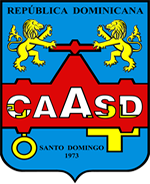 Procedimiento de UrgenciaRef. CAASD-UR-01-2016Adquisición de Químicos Coagulantes para Tratamiento de Aguas.08 de julio de 2016Preguntas y RespuestasCon relación a las muestras de los productos que solicitan, vemos que según el cronograma, las propuestas deben entregarse a más tardar el día 15 de Julio, por lo que el tiempo es un poco apretado por temas logísticos. ¿Las muestras de los bienes, son mandatorias entregarlas o es opcional? Ya que vemos que en el acápite 7.2 de Anexos vemos el comentario "si procede".Respuesta: si, son mandatorias entregarlas, deberán entregar un KG del producto en envases herméticos.¿Todo proveedor debe participar para los 3 bienes que solicitan o se puede participar de forma parcial, es decir, para 1 o 2 productos?Respuesta: si, pueden participar en el producto que deseen o en todos.¿Cómo deberá presentarse para el caso de los Lotes II y III el precio? ya que dichos lotes además del producto contiene el suministro de dos tanques y dos bombas dosificadoras.Respuesta: el oferente deberá presentar en el formulario de presentación de oferta económica (SNCC_F033) por separado. El precio del producto CIF, el precio de los tanques y el precio de las bombas. Todos separados pero en el mismo formulario ya que el precio a evaluar será sola y únicamente el precio del producto CIF.Del Acápite 1.23.2 Garantía de Fiel Cumplimiento del Contrato, ¿el oferente tiene las dos opciones de Garantía Bancaria o Pólizas de Fianzas de compañías aseguradoras?Respuesta: tiene que ser Garantía Bancaria.